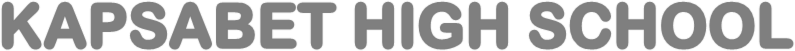 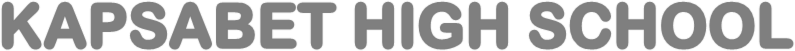 PHYSICS PP3 MARKING SCHEME (b) 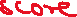 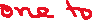 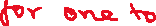 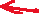 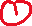 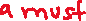 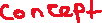 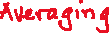 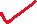 (c) Area 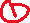 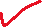 (e)  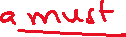 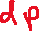 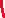 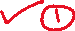 (f) 					   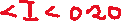 (h)				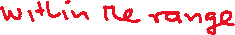 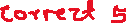 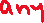 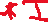 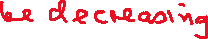 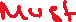 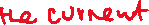 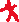 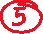 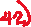 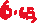 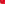 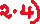 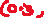 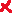 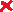 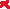 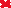 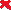 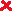 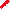 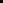 A1 -award for correctly labelled axis and unit of the quantity given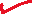 S1- award if the scale is uniform, simple and accommodative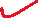 P2- Award 2 marks if all the points in the table are correctly plotted. Denie one mark for between 3 and 5 points plotted correctly. Otherwise give a give zero.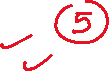 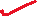 L1- Award one mark for line of best fit. (MUST pass through at least three points)(j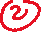 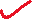 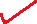 (k) 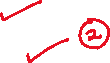 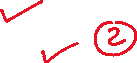 QUESTION 2PART A(a)  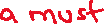 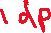 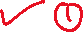 (d) 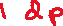 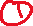 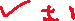 (e) 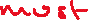 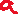 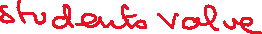 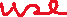 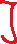 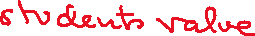 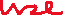 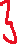 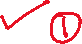 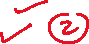 (g)   14.2cm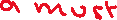 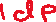 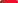 (h)(i)   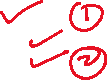 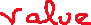 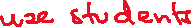      (ii) 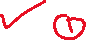  (iii) RD of L=PART B(h)				Each value within the range a mark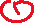 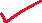 (g) (i)      (1 mark)		  		(1 mark)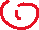 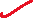 	marks students’ value     (ii)    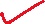 	 	=  (1 mark)		= 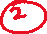 		= 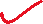 		= 1.509 (1 mark)  		marks students’ valueLength, (m)0.20.30.40.50.60.7Current, I (A)0.50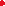 0.420.340.290.260.22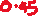 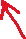 2.0002.3812.94123.4483.8464.545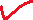 Angle of incidence30°50°70°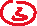 Angle of deviation45o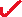 40o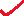 46o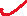 , denie if no units.